yli 65-vuotiaat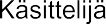 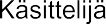 YHTEYSTIEDOTToimipiste;			Postiosoite:			Puhelin:HYRYNSALMI		Laskutie 2 C 10 89400 Hyrynsalmi	044 710 4471KAJAANIEteläinen alue		Kehräämöntie 5, 87400 Kajaani	044 797 4910Keskustan alue		Kehräämöntie 5, 87400 Kajaani	044 288 5237Laajankangas-Lehtikangas-Kylmä		Keskuskatu 9, 88600 Sotkamo	044 019 0472Pohjoinen alue		Kehräämöntie 5, 87400 Kajaani	044 288 5237Vuolijoki		Kehräämöntie 5, 87400 Kajaani	044 797 4910KUHMO			Välskärinkuja 2, 89600 Suomussalmi	044 721 9785                 						044 710 4471PALTAMO			Laskutie 2 C 10, 89400 Hyrynsalmi	044 710 4471PUOLANKA			Ouluntie 13, 89200 Puolanka	040 772 7985RISTIJÄRVI			Laskutie 2 C 10, 89400 Hyrynsalmi	044 710 4471SOTKAMO			Keskuskatu 9, 88600 Sotkamo	044 09 0472SUOMUSSALMI		Välskärinkuja 2, 89600 Suomussalmi	044 721 9785MERKITSE KUOREEN TUNNUS:	Ikäihmisten omaishoidon tukiOmaishoidon tukiOmaishoidon tuella tarkoitetaan vanhuksen, vammaisen tai sairaan henkilön hoidon tai muun huolenpidon kotioloissa omaisen tai muun hoidettavalle läheisen henkilön avulla. Omaishoidon tuella tarkoitetaan kokonaisuutta, johon kuuluvat hoidettavalle annettavat tarvittavat palvelut sekä omaishoitajalle annettava hoitopalkkio, vapaa ja omaishoitoa tukevat palvelut, jotka määritellään hoito- ja palvelusuunnitelmassa.Omaishoitajana voi olla hoidettavan omainen tai muu laissa määritelty läheinen henkilö, jonka hoidettava hyväksyy hoitajakseen. Hoitajaksi voidaan ottaa henkilö, joka kuntonsa ja terveydentilansa puolesta kykenee kantamaan kokonaisvastuun hoidettavasta. Omaishoidon tuki voidaan keskeyttää tai lopettaa, jos sopimuksen jatkaminen ei ole hoidettavan edun mukaista, vaarantaa hoitajan tai hoidettavan terveyden tai turvallisuuden tai hoito käy tarpeettomaksi.Omaishoidon tuesta laaditaan Kainuun hyvinvointialueen ja omaishoitajan välille toimeksiantosopimus, jonka liitteeksi laaditaan hoito- ja palvelusuunnitelma.HoitopalkkiotHoitopalkkio määräytyy hoidon sitovuuden ja vaativuuden perusteella.Ennaltaehkäisevä luokkaHoitopalkkio 236,57 euroa/kk 1.1.2024 alkaen.Hoidettava tarvitsee huolenpitoa henkilökohtaisissa toiminnoissa, turvallisuuden varmistamisessa ja asioinneissa. Tuki voidaan myöntää, jos omainen tai läheinen sitoutuu kotikäyntien avulla lisäämään asiakkaan kotona asumisen turvallisuutta ja kotona pärjäämistä. Ennaltaehkäisevä tuki voidaan myöntää, jos arvioidaan, että omaisen tai läheisen antama hoito korvaa kotihoidon palveluja ja hoidettava asuu haja-asutusalueella kaukana palveluista.Lähes jatkuva hoidon tarve:Hoitopalkkio 464,83 euroa/kk 1.1.2024 alkaen.Hoidettava tarvitsee jatkuvaa päivittäistä hoitoa ja huolenpitoa henkilökohtaisissa toiminnoissa (mm. liikkumisessa, wc-toiminnoissa, pukeutumisessa, peseytymisessä, syömisessä ja/tai lääkityksestä huolehtimisessa).Omaishoitaja on sidottu hoitoon yhtäjaksoisesti tai vähäisin keskeytyksin ympärivuorokautisesti tai jatkuvasti päivittäin. Hoidettava voi olla osan päivästä yksin, mutta ei voi pääsääntöisesti asua yksin. Hoitaja voi olla työssä tai osa-aikatyössä.Jatkuva ympärivuorokautisen hoidon tarve:Hoitopalkkio 618,62 euroa/kk 1.1.2024 alkaen.Hoidettava tarvitsee runsaasti hoitoa, huolenpitoa ja / tai valvontaa monissa henkilökohtaisissa toiminnoissa.Hoitotyö sitoo hoitajan lähes ympärivuorokauden niin, että hoidettava voi olla yksin vain lyhyitä aikoja (noin 1-2 tuntia). Hoidettava ei kykene asumaan yksin, eikä hoitaja voi käydä työssä.Erityistukea ja palvelua saavatHoitopalkkio 924,81 euroa/kk 1.1.2024 alkaen.Hoidettava tarvitsee erityisen runsaasti hoitoa ja huolenpitoa jatkuvasti kaikkina vuorokauden aikoina, eikä häntä voi jättää yksin. Hoidon tarve sitoo hoitajan runsaasti ja säännöllisesti myös yöllä. Hoidon sitovuus on samaa tasoa kuin pysyvässä vaativassa ympärivuorokautisessa hoidossa olevalla.Omaishoitajan vapaaKainuun hyvinvointialueen kanssa sopimuksen tehneellä omaishoitajalla (pl. ennaltaehkäisevä sopimus) on oikeus pitää vapaata vähintään 3 vuorokautta sellaista kalenterikuukautta kohti, jonka aikana hän on yhtäjaksoisesti tai vähäisin keskeytyksin sidottu hoitoon ympärivuorokautisesti tai jatkuvasti päivittäin.Hakeminen ja lisätiedot:Omaishoidon tukihakemuksen voi lähettää asuinpaikan mukaan liitteessä olevaan osoitteeseen. Hakemuksen saavuttua omaishoidontuesta vastaava henkilö ottaa yhteyttä ja sopii kotikäynnin. HoidettavanhenkilötiedotHoidettavan nimiHoidettavan nimiHenkilötunnusHenkilötunnusHenkilötunnusHoidettavanhenkilötiedotOsoiteOsoitePuhelinPuhelinPuhelinHoidettavanhenkilötiedotKotikuntaKotikuntaKotikuntaKotikuntaKotikuntaHoidettavanhenkilötiedotToimintakykyä haittaavat sairaudet ja vammatToimintakykyä haittaavat sairaudet ja vammatToimintakykyä haittaavat sairaudet ja vammatToimintakykyä haittaavat sairaudet ja vammatToimintakykyä haittaavat sairaudet ja vammatHoidettavanhenkilötiedotSaako hoidettava Kelan hoitotukea?KylläEiHoidon tarveJatkuva ympärivuorokautinen hoidon ja avun tarve Päivittäinen hoidon ja avun tarveKyllä KylläEi EiHoidon tarveAsiat, joissa hoidettava tarvitsee toisen henkilön apuaSaako hoidettava kotihoidon / kotisairaanhoidon palveluja?                          Kyllä                          Ei Asiat, joissa hoidettava tarvitsee toisen henkilön apuaSaako hoidettava kotihoidon / kotisairaanhoidon palveluja?                          Kyllä                          Ei Asiat, joissa hoidettava tarvitsee toisen henkilön apuaSaako hoidettava kotihoidon / kotisairaanhoidon palveluja?                          Kyllä                          Ei Asiat, joissa hoidettava tarvitsee toisen henkilön apuaSaako hoidettava kotihoidon / kotisairaanhoidon palveluja?                          Kyllä                          Ei Asiat, joissa hoidettava tarvitsee toisen henkilön apuaSaako hoidettava kotihoidon / kotisairaanhoidon palveluja?                          Kyllä                          Ei Hoitajan tiedotHoitajan nimiHoitajan nimiHenkilötunnusHenkilötunnusHenkilötunnusHoitajan tiedotOsoiteOsoitePuhelin (koti/työ)Puhelin (koti/työ)Puhelin (koti/työ)Hoitajan tiedotHoitaja on hoidettavanpuoliso	lapsi	vanhempimuu sukulainenmuu sukulainenmuu läheinenHoidettavantietosuoja: Suostumus tietojen luovuttamiseen tai tarkistamiseenSuostun, että viranhaltija/työntekijä voi hankkia hakemuksen kannalta tarpeelliset tiedot yhteistyöhön osallistuvilta, sekä luovuttamaan hoivaa ja hoitoa koskevia tietoja hoitoon osallistuville.Suostun, että viranhaltija/työntekijä voi hankkia hakemuksen kannalta tarpeelliset tiedot yhteistyöhön osallistuvilta, sekä luovuttamaan hoivaa ja hoitoa koskevia tietoja hoitoon osallistuville.Suostun, että viranhaltija/työntekijä voi hankkia hakemuksen kannalta tarpeelliset tiedot yhteistyöhön osallistuvilta, sekä luovuttamaan hoivaa ja hoitoa koskevia tietoja hoitoon osallistuville.Suostun, että viranhaltija/työntekijä voi hankkia hakemuksen kannalta tarpeelliset tiedot yhteistyöhön osallistuvilta, sekä luovuttamaan hoivaa ja hoitoa koskevia tietoja hoitoon osallistuville.Suostun, että viranhaltija/työntekijä voi hankkia hakemuksen kannalta tarpeelliset tiedot yhteistyöhön osallistuvilta, sekä luovuttamaan hoivaa ja hoitoa koskevia tietoja hoitoon osallistuville.AllekirjoitusPaikka	Aika	AllekirjoitusPaikka	Aika	AllekirjoitusPaikka	Aika	AllekirjoitusPaikka	Aika	AllekirjoitusPaikka	Aika	Allekirjoitus